« Projet Voltaire »                   Examens-  Mai 2015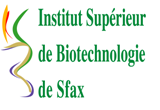 Directeur                                                                                                                                         Directeur des étudesNB :DateSalleFilièreHeure28/05/2015SA3MPBM1+MPMB209.00  →  10.0028/05/2015SA3MPTA110.15  →  11.1528/05/2015SA3MPTE111.30  →  12.3028/05/2015SA3LAHY2-212.45  →  13.4528/05/2015Inf3MPMB109.00  →  10.0028/05/2015Inf3LAHY2-1-110.15  →  11.1528/05/2015Inf3LAHY2-1-211.30  →  12.3028/05/2015Inf3AD12.45  →  13.45Nombres  des étudiants MPBM1MPTA1MPTE1MPMB1LAHY2MPMB2ADNombres  des étudiants 07141511341112Nombres  des PC SA5SA5SA5Inf3Inf3Inf3Inf3Nombres  des PC 19191913131313